          Tu  -  TERZA UNIVERSITÀ -  2023/24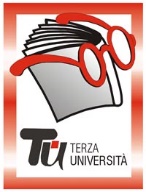                                                            Bergamo – TERZA FASECalendario  Modulo  n°61LE LEZIONI AMERICANE DI ITALO CALVINO (NUOVO)DocenteGabrio VitaliGiornoMartedìOrario15.00-17.15PeriodoDal 5 marzo al 16 aprile 2024 (6 incontri - € 24,00)SedeLa PortaArgomentoLETTERATURA (max 70)PresentazioneIl corso ha come scopo l’educazione alla lettura dell’opera di scrittura poetico-letteraria. Dopo un primo incontro introduttivo dedicato al valore antropologico e civile della Letteratura nella riflessione di Italo Calvino (I livelli di realtà nella letteratura), vengono proposti altri cinque incontri, ciascuno dedicato all’illustrazione di uno dei valori letterari presentati nel suo libro Lezioni americane, vale a dire: Leggerezza, Rapidità, Esattezza, Visibilità e Molteplicità. Durante lo svolgimento del corso verranno presentati vari esempi di interpretazione dell’opera letteraria classica e contemporanea e verranno altresì illustrate modalità e strategie disponibili al lettore per dotarsi di un approccio più approfondito e formativo all’opera di scrittura.N.B. Sarebbe opportuno che i partecipanti si procurassero il testo Lezioni americane di Italo Calvino.Tutor105.03.2024Le realtà dei livelli e i livelli di realtà il Letteratura212.03.2024Della Leggerezza ovvero del Peso.319.03.2024Della Rapidità ovvero della Lentezza.426.03.2024Dell’Esattezza ovvero del Vago.509.04.2024Della Visibilità ovvero dell’Invisibile.616.04.2024Della Molteplicità ovvero dell’Unità.